www.czechstepbystep.czKrátké české zprávy: Počasí v srpnu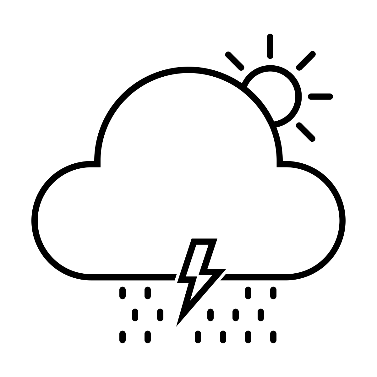 
Před poslechem:					1. Povídejte si.                                                                                         
1. Máte rád/a léto?                                                                               2. Jaké je počasí v srpnu ve Vaší zemi? Líbí se Vám srpnové počasí v Česku?………………………………………………………................Při poslechu:2. Označte, co je / není pravda. 1. Letos v srpnu se počasí moc nemění.						ANO/NE2. Minulý týden bylo velmi teplo.							ANO/NE3. Na některých místech bylo víc než 36 stupňů.					ANO/NE4. V pátek dopoledne se počasí změnilo.						ANO/NE5. Během pátku přecházela přes Česko studená fronta.					ANO/NE 6. V sobotu byly teploty o 10 stupňů nižší.						ANO/NE7. Ke konci týdne bude opět jasno a teploty se zvýší.					ANONE	……………………………………………………………………………………..Po poslechu:3. Doplňte slova do textu. Jedno slovo nebudete potřebovat.  ▲ až ▲ už ▲ houpačce ▲ území ▲ prudkým ▲ týdne ▲ vrcholilaPočasí v srpnuSrpnové počasí je jako na (1.) _________. Minulý týden (2.) _________ vlna tropických teplot v Česku, místy bylo (3.) ________ 36 stupňů Celsia. V pátek odpoledne se ale zatáhlo a přes české 
(4.) __________ přecházela studená fronta s (5.) _________ deštěm, bouřkami a kroupami. V sobotu se ochladilo o deset stupňů. Ke konci (6.) __________ se však vyjasní a teploty se opět zvýší.